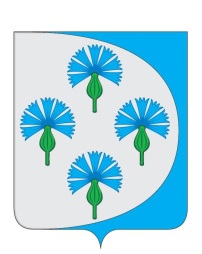 Российская Федерациясобрание представителей сельского поселения Черновский муниципального района Волжский Самарской областиТРЕТЬЕГО СОЗЫВА_________________________________________________________________РЕШЕНИЕот « 22 » _июля_ 2019 г.                                                                          № _167__Об удовлетворении протеста прокурора и внесении изменений в решение Собрания представителей сельского поселения Черновский от 22.11.2018 № 136 № «Об установлении земельного налога на территории сельского поселения Черновский на 2019 годВ соответствии с Федеральным законом от 06.10.2003 № 131-ФЗ «Об общих принципах организации местного самоуправления в Российской Федерации», Федеральным законом от 29.07.2017 № 217-ФЗ «О ведении гражданами садоводства и огородничества для собственных нужд и внесении изменений в отдельные законодательные акты Российской Федерации ", в целях удовлетворения протеста прокуратуры Волжского района на решение Собрания представителей сельского поселения Черновский от 22.11.2018 № 136 № «Об установлении земельного налога на территории сельского поселения Черновский на 2019 год», Собрание представителей сельского поселения Черновский муниципального района Волжский Самарской области РЕШИЛО:Внести изменения в решение Собрания представителей сельского поселения Черновский от 22.11.2018 № 136 № «Об установлении земельного налога на территории сельского поселения Черновский на 2019 год» следующего содержания:1.1 Абзац 3 подпункта 1 пункта 5 Решения изложить в следующей редакции:«приобретенных (предоставленных) для личного подсобного хозяйства, садоводства, огородничества или животноводства, а также садовые земельные участки;»Настоящее Решение вступает в силу со дня его официального опубликования и распространяет свое действие на правоотношения, возникшие с 1 января 2019 года.Глава сельского поселения Черновскиймуниципального района Волжский                Самарской области						А.М. КузнецовПредседатель Собрания представителейсельского поселения Черновский муниципального района Волжский             Самарской области						Ю.А. Отгулев